Burdur Anadolu İmam-Hatip Lisesi 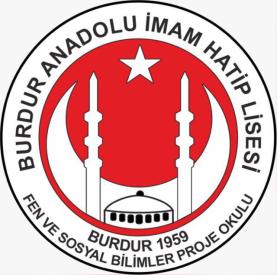 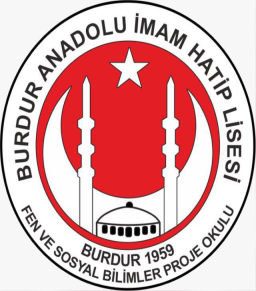                      T A R İ H Ç E M İ Z	Okulumuz, Milli Eğitim Bakanlığı’nın 24.01.1959 tarih ve 19 sayılı kararı ile İmam Hatip Okulu olarak açılmış ve karar 1045 sayılı Tebliğler Dergisi’nde yayımlanmıştır. Burdur İmam-Hatip Okulu. 1958-1959 Öğretim yılında, mülkiyeti Kur’an Kursu ve İmam Hatip Öğrencilerini Koruma Derneği’ne ait 4 katlı binada 6 derslikte öğretime başlamıştır. Aynı binanın çatı katı pansiyon olarak kullanılmıştır. 1964-1965 Öğretim yılında okulumuza bakanlıkça parasız yatılı kontenjanı ayrılınca aynı yer Parasız Yatılı pansiyonu olarak hizmet vermiştir. Zamanla artan öğrenci talebini karşılayabilmek için dernekçe üç adet ilave baraka yapılmış ve derslik sayısı 14’e yükseltilmiştir. 1970-1971 öğretim yılında 12 Mayıs Burdur Depremine kadar eğitim-öğretim bu binada sürdürülmüştür. 1971 Depreminde kullanılmayacak hale gelen bina terk edilmiştir. Depremde Kurulan Deprem İnşaatı Amirliği’nce okulumuz adına içinde 16 dersliği, pansiyonu, yemekhanesi ve idari işlerin yürütülebilmesi için 8 adet baraka 58.Er Eğitim Tugayı yanında yaptırılmıştır.  1977-1978 Öğretim yılı sonuna kadar bu barakalarda eğitim ve öğretime devam edilmiştir. Okulumuz, 1978-1979 öğretim yılında halen kullanılmakta olan Bozkurt Mahallesinde yapılan binasına taşınmıştır. 3 katlı, 21 derslikli, ayrıca idare odaları, kütüphane ve laboratuvarları bulunan bina Milli Eğitim Bakanlığı’nca yaptırılmıştır. Okulun bulunduğu bahçeye 72 öğrenci kapasiteli bir de pansiyon binası yapılmıştır. Pansiyon binası fiziki bakımdan yeterli olmaması yüzünden zaman içerisinde ihtiyaca cevap verememiş ve 1989-1990 öğretim yılında okulumuz bahçesine 100 öğrenci kapasiteli yeni pansiyon binası inşa edilmiştir. 1992-1993 öğretim yılında okulumuz bünyesinde Anadolu İmam Hatip Lisesi açılmış, 2018-2019 Öğretim yılında da okulumuz “Özel Program Uygulayan Okullar” kapsamına alınarak Anadolu İmam-Hatip Lisesi Programı yanında Fen ve Sosyal Bilimler Proje programı uygulayan okul haline gelmiştir. 